Sommeravslutning for speideren!Velkommen til speideravslutning tirsdag 05.juni kl. 1800 på Hammeren.Ta med:-Noe å spise/drikke, vi har grillen varm.-Bord og stoler til dere selv, vi er mange!-Kontanter til kjøp av lodd.Beverspeidere og småspeidere anmodes om å ta med kaketil felles bord.Speiderne anmodes om å ta med en gevinst til utlodningen.Foreldrelaget ordner fruktkurv.Alle små og store speidere, foreldre, søsken, osv, osv ervelkommen til en hyggelig avslutning av speideråret.Mvh
Foreldrelaget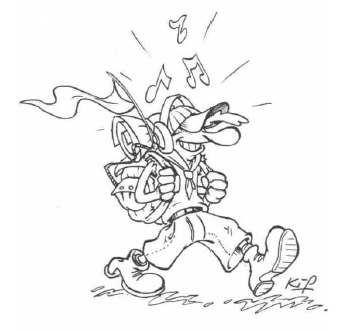 